MODULO ELABORACIÓN DE BEBIDAS ALCOHÓLICAS Y ANALCOHOLICASProfesoras: Paz Gaete & Sandra Díaz 4° Medio ASemana del 8 al 12 de JunioObjetivo: Retroalimentar guías 1, 2, 3 y 4Nota: Si no has enviado todavía tus respuestas, escríbelas en tu cuaderno o en un Word y envíalas a los correos: Grupo 1: Docente Sandra Díaz Baza Correo: sandradiazbaeza74@gmail.com Grupo 2: Docente Paz Gaete Piña Correo: pazgaetepina73@gmail.comAO: Preparar diversos cocteles de consumo habitual con bebidas alcohólicas y analcohólicas, de acuerdo a recetas nacionales e internacionales Semana 1 y 2 del 16 al 20 y del 23 al 27 de marzoActividad: investigan recetas de cocteles sin alcohol e identifican los productos utilizados en su elaboración, finalmente realizan 6 recetas en fichas técnicas  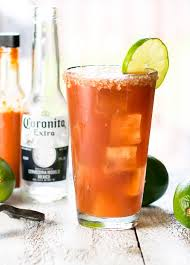 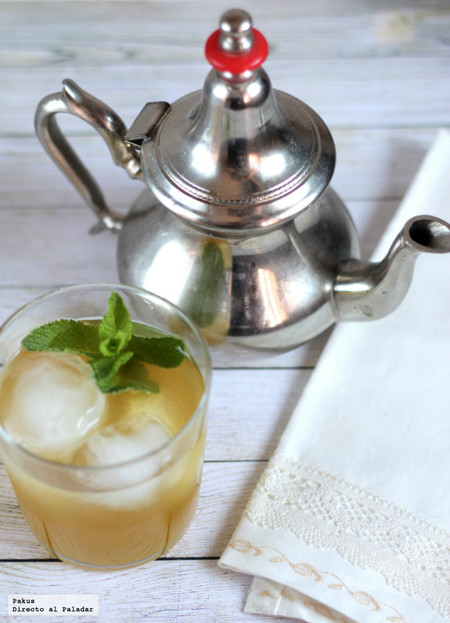 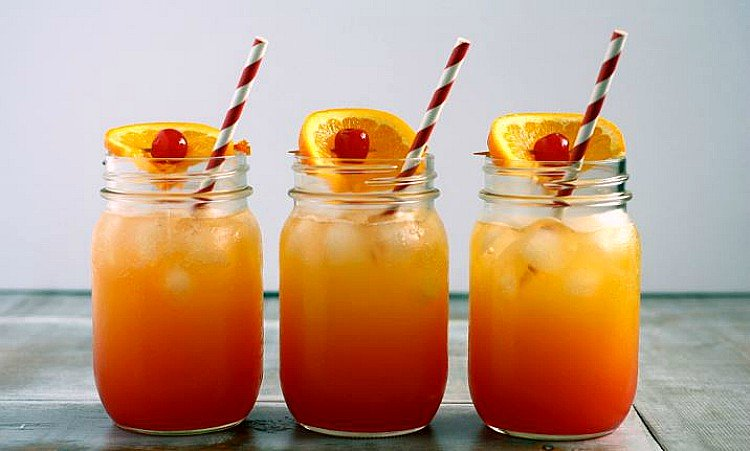 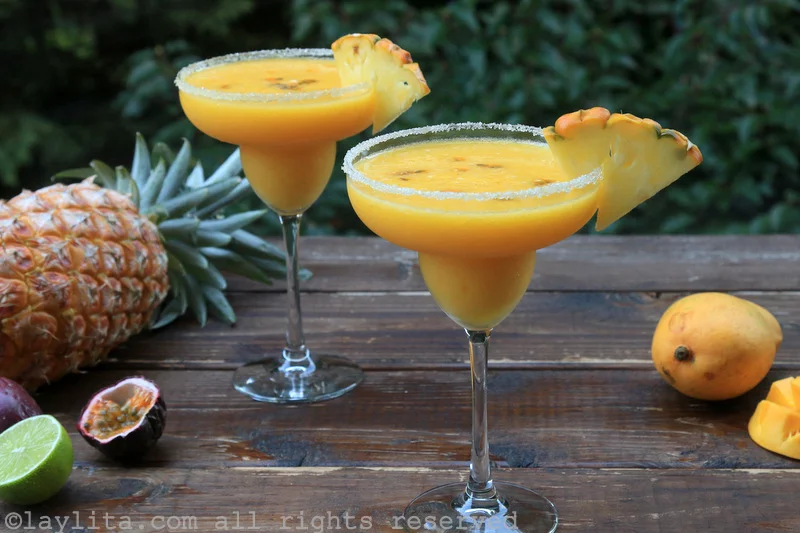 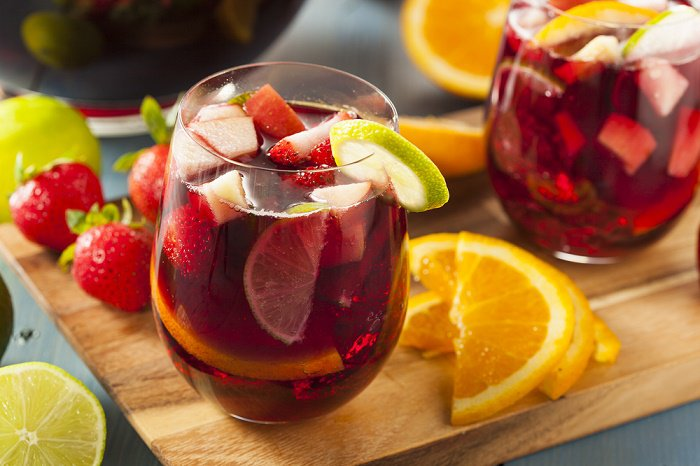 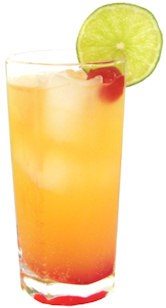 Zumos de frutas:Batido de duraznoJugo aceVitamina de naranjaJugo de frambuesaJugo de zanahoriaCóctelesPrimaveraMojitoShirley templeTe, miel y jengibrePiña coladaSunset ArizonaSmoothies saludablesBatido de arándano y yogurtBatido de duraznoPerejil, jengibre, limón y pepinoSemana 4 del 6 al 10 de AbrilActividad: los alumnos investigan listado de herramientas o utensilios usados en el bar, elaborando un glosario (el listado debe ser en orden alfabético   Agitar= mover enérgicamente algo de arriba abajo Agua tónica= bebida que se extrae de la certeza del árbol de la quina. Tiene propiedades tónicas digestivas, nerviosas y piréticas entre otras Barmaid= mujer que sirve bebidas detrás de la barra Barman Bartender = profesional capaz de cumplir todas las  funciones en  un bar Bartender= Quién sirve y prepara bebidas tras una barra además de atender a los clientes  Bitter o biter= tipo de bebida alcohólica amarga aromatizada con hierbas y especias Blender= licuadora para hielo Cocteleria flai o flairtending=modalidad acrobática de la cocteleria Coctelera Boston= o americana consta de 2 partes un vaso de metal como base la tapa de vidrio.   Coctelera Manhattan= es la mas similar a la standard consta de 3 partes y es ideal para preparar cocteles con mucho hielo. Coctelera francesa= o parisian consta de 2 partes y no posee colador Cucharilla de bar= o bar spoon es una cuchara con mango largo especial para revolver o mezclar cocteles Dash= o gotas  Escarchar= humedecer el borde del vaso o copa y pasarlo por azúcar o sal según el coctel a, servir  Frozen= en palabras simples es un granizado con alcohol Garnish= es la decoración para el coctel Golpe= chorrito Jigger= medida de 30 a 60 Oz aproximadamente Mise en place= cada cosa en su lugar y un lugar para cada cosaMixologia= Onza=es el arte de mezclar bebidas Shaker= coctelera Shot= medida que se utiliza para servir tragos Stick= palo para mezclar bebidas Strainer= Colador de barNombre Michelada sin alcohol Método Elaborar sabores Función Efervescente Cristalería Copa alargada Tamaño Largo Medida Insumos 1 lata Cerveza sin alcohol 1 zumo Limón, sal, hielo Tabasco, salsa, worcestershire. Jugo maggiProcedimiento: Echar hielo en un vaso grande añadir jugo de limón la salsa mezclar todo bien y luego echar la cerveza Decoración: Con 1 rodaja de limón y sal en los bordes Nombre Te verde helado al estilo moruno Método Infusión Función Saciedad Cristalería Taza de vidrio Tamaño Mediana Medida Insumos Insumos 3 cucharaditas soperas Te verde Te verde 2 cucharaditas Azúcar moreno Azúcar moreno A gusto Ramitas hierbabuenas Ramitas hierbabuenas Procedimiento: En agua hervida pon una cucharada de azúcar moreno y una cucharada de te verde añade el resto de agua deja que infusione añade manojo de hierbabuena con 3 piedras de hielo.  Procedimiento: En agua hervida pon una cucharada de azúcar moreno y una cucharada de te verde añade el resto de agua deja que infusione añade manojo de hierbabuena con 3 piedras de hielo.  Decoración: Hojas de hierbabuenaNombre San Francisco Método Agitar en coctelera Función Refrescante Cristalería Vaso roca Tamaño Corto Medida Insumos 40 ml  Jugo de naranja30 mlJugo de limón 40 ml Jugo de piña 30 mlGranadina 4Hielo picado Procedimiento: Mezclar hielo picado y los zumos en la coctelera agita y luego añade la granadina, agregar el jugo en los vasos ya preparados Decoración: 1 rodaja de naranja, cereza y 1 sorbete Nombre Smoothie de piña, mango y agua de cocoMétodo Batir y granizar Función Refrescante cremoso Cristalería Copa Martini Tamaño Mediano Medida Insumos 1 Piña 1 Mango 1Naranja250 mlAgua de coco 10 gr Jengibre fresco 40 gr Miel 200 gr Hielo Procedimiento: Limpiamos y cortamos las frutas, pelamos el jengibre lo agregamos a la batidora junto con la miel la fruta y el agua de coco trituramos hasta que no se noten trozos de frutas por últimos incorporamos los hielos a la batidora hasta obtener un granizado Decoración: Trozo de piña y sal en el borde Nombre Sangrita o Sangría Método Mezclar insumos Función Endulzar y refrescar Cristalería Copa vino Tamaño Mediano Medida Insumos Insumos ½ LitroGaseosa Gaseosa 1 Litro Jugo de uva Jugo de uva 500 ml Juego de naranja Juego de naranja 2 Manzanas Manzanas 200 grAzúcar Azúcar 1 Limón Limón 2Naranjas Naranjas Cubitos de hielo Cubitos de hielo Procedimiento: En una jarra grande agregar juego de naranja y uva luego añadimos azúcar y todas las frutas a la jarra ponemos el hielo entero dejar reposar a continuación servir. Decoración: Media rodaja de limónNombre coctelShirley Temple Método Mezclar ingredientes Función Refrescante Cristalería Copa plana Tamaño Largo Medida Insumos 1 litro Zumo de limón 150 grs Cerezas en conserva 1 Naranja Procedimiento: Mezclar todos los ingredientes en una jarra con abundante con hielo  Decoración: 1 rodaja de naranja     Cerezas     Se acompaña con 2 sorbentes 